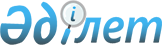 Жақсы аудандық мәслихатының 2018 жылғы 16 наурыздағы № 6С-21-2 "Қазақстан Республикасының жер заңнамасына сәйкес Жақсы ауданының пайдаланылмайтын ауыл шаруашылығы мақсатындағы жерлеріне жер салығының базалық мөлшерлемелерін арттыру туралы" шешімінің күші жойылды деп тану туралыАқмола облысы Жақсы аудандық мәслихатының 2022 жылғы 15 сәуірдегі № 7ВС-25-3 шешімі. Қазақстан Республикасының Әділет министрлігінде 2022 жылғы 26 сәуірде № 27757 болып тіркелді
      Қазақстан Республикасының "Құқықтық актілер туралы" Заңының 27 бабына сәйкес, Жақсы аудандық мәслихаты ШЕШТІ:
      1. Жақсы аудандық мәслихатының "Қазақстан Республикасының жер заңнамасына сәйкес Жақсы ауданының пайдаланылмайтын ауыл шаруашылығы мақсатындағы жерлеріне жер салығының базалық мөлшерлемелерін арттыру туралы" 2018 жылғы 16 наурыздағы № 6С-21-2 (Нормативтік құқықтық актілерді мемлекеттік тіркеу тізілімінде № 6516 тіркелген) шешімінің күші жойылды деп танылсын.
      2. Осы шешім алғашқы ресми жарияланған күнінен кейін күнтізбелік он күн өткен соң қолданысқа енгізіледі.
					© 2012. Қазақстан Республикасы Әділет министрлігінің «Қазақстан Республикасының Заңнама және құқықтық ақпарат институты» ШЖҚ РМК
				
      Жақсы аудандықмәслихатының хатшысы

Д.Пшембаева
